	Г. Брянск Сов. Р-н: ул. Софьи Перовской 83 оф. 104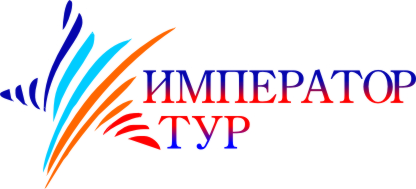 Тел (4832) 34-48-48, 72-43-48, 34-50-10Бежицкий р-н: ул. Ульянова 4 оф. 207 Тел. 318-111, 319-111,335-299www.imperator-tour.ruФедеральный реестровый номер туроператора: МВТ 014909Гостевой дом «Нателла»

Краснодарский край. Кабардинка. 
Общие сведения : Гостевой дом Нателла находится в центре Кабардинки, в 600 метрах от центральной набережной и центра развлечений «Морская аллея». В 200 метрах расположен стадион «Олимп». Территория отеля огорожена и снабжена видеонаблюдением. Во внутреннем дворике обустроена площадка для отдыха с бассейном и шезлонгами. Это позволяет в солнечный день провести время в отеле, нежась под лучами южного солнца и принимая водные процедуры.
Размещение : 2-х местный стандартный номер : Двуспальная и/или односпальные кровати, шкаф, тумбочки, телевизор, кондиционер, холодильник, санузел, душ. Возможна установка дополнительного места – еврораскладушка по согласованию.3-х местный стандартный номер : Двуспальная и/или односпальные кровати, шкаф, тумбочки, телевизор, кондиционер, холодильник, санузел, душ. Возможна установка дополнительного места – еврораскладушка по согласованию.4-х местный стандартный номер : Двуспальная и/или односпальные кровати, шкаф, тумбочки, телевизор, кондиционер, холодильник, санузел, душ. Возможна установка дополнительного места – еврораскладушка по согласованию.
Питание: В гостевом доме Нателла есть собственное кафе, где обслуживание происходит по системе «заказа по меню». Есть возможность воспользоваться оборудованием для барбекю, и насладиться, приготовленными на открытом огне, блюдами местной кухни. Недалеко от границ отеля расположены магазины, рынки, кафе и рестораны.
Пляж : До оборудованного галечного пляжа – 700 метров. Необходимое оборудование можно взять напрокат. На берегу комфортно и безопасно: есть медпункт и спасательный пост.
Расчетный час: заселение 14-00, выселение до 10-00
Адрес: Россия, Краснодарский край, г. Геленджик, с. Кабардинка, ул. Приветливая, д. 23В стоимость путевки входит:проезд + проживание + пользование бассейном+ страховка на дорогу.Примерная стоимость тура на одного человека (в рублях) за заезд проезд + проживание + страховка на дорогу
на сезон 2023 годаВнимание!! При бронировании в системе поиска и бронирования тура в некоторых отелях используется динамическое ценообразование. Цена при бронировании может отличаться от расчёта в таблице. Дополнительно оплачивается курортный сбор.Необходимые документы:•         для взрослых - российский паспорт или загранпаспорт, полис ОМС;•         для детей - свидетельство о рождении, полис ОМС;•         для несовершеннолетних, до 18 лет, заезжающих без родителей, сопровождающие лица должны иметь нотариально заверенную доверенность от родителей, полис ОМС.                                                                                                                                                                                                                                                                                                                                                                                                                                                                                                                                    В стоимость тура входит: проезд - Брянск – Геленджик – Брянск, проживание в номере выбранной категории, услуги отеля.При самостоятельном проезде от стоимости путевки вычитается       3000 руб/чел.Отправление из Брянска ориентировочно в 07.00 ч. от Линии 1 «У самолета». Сбор группы ориентировочно в 6.30 ч.
При размещении в отеле не гарантируется: расположение номеров рядом, этаж, вид, спальное место (раздельные или двуспальные кровати), если данная информация, не указана в названии категории номера.Просим учесть, что  может быть предоставлено размещение в аналогичном отеле такой же категории, или выше,  в случае непредвиденных ситуаций в отеле (без изменения объема услуг). 
Внимание! Компания оставляет за собой право вносить некоторые изменения в программу тура без уменьшения общего объема и качества услуг. Компания не несет ответственности за задержки, возникшие в результате   пробок, ремонта на дорогах, в случае тяжелой дорожной ситуации возможны поздние приезды в отели, объекты экскурсий. Заказ по телефонам:
Советский р-н: (4832) 34-48-48, 72-43-48
Бежицкий р-н: (4832) 318-111, 319-111Даты тура2-х местный стандарт 3-х местный стандартдети без места до 3 лет15.06-26.0620 600  17 240  8 000  18.06-29.0620 600  17 240  8 000  21.06-02.0720 600  17 240  8 000  24.06-05.0720 600  17 240  8 000  27.06-08.0720 600  17 240  8 000  30.06-11.0720 600  17 240  8 000  03.07-14.0723 750  22 700  8 000  06.07-17.0723 750  22 700  8 000  09.07-20.0723 750  22 700  8 000  12.07-23.0723 750  22 700  8 000  15.07-26.0723 750  22 700  8 000  18.07-29.0723 750  22 700  8 000  21.07-01.0823 750  22 700  8 000  24.07-04.0823 750  22 700  8 000  27.07-07.0823 750  22 700  8 000  30.07-10.0823 750  22 700  8 000  02.08-13.0823 750  22 700  8 000  05.08-16.0823 750  22 700  8 000  08.08-19.0823 750  22 700  8 000  11.08-22.0823 750  22 700  8 000  14.08-25.0823 750  22 700  8 000  17.08-28.0823 750  22 700  8 000  20.08-31.0823 750  22 700  8 000  23.08-03.0923 750  22 700  8 000  26.08-06.0923 750  22 700  8 000  29.08-09.0923 750  22 700  8 000  01.09-12.0920 600  17 240  8 000  04.09-15.0920 600  17 240  8 000  07.09-18.0920 600  17 240  8 000  10.09-21.0920 600  17 240  8 000  13.09-24.0920 600  17 240  8 000  16.09-27.0920 600  17 240  8 000  19.09-30.0920 600  17 240  8 000  22.09-03.1020 600  14 573  8 000  